Карта градостроительного зонирования территории г. Миасс Правил землепользования и застройки Миасского городского округа (фрагмент) - территория, расположенная в Южной части г.Миасса, в районе пересечения ул.Городская и ул.Шишкина (земельный участок с кадастровым номером 74:34:1800014:9)                          «до» внесения изменений                                                            «после» внесения изменений              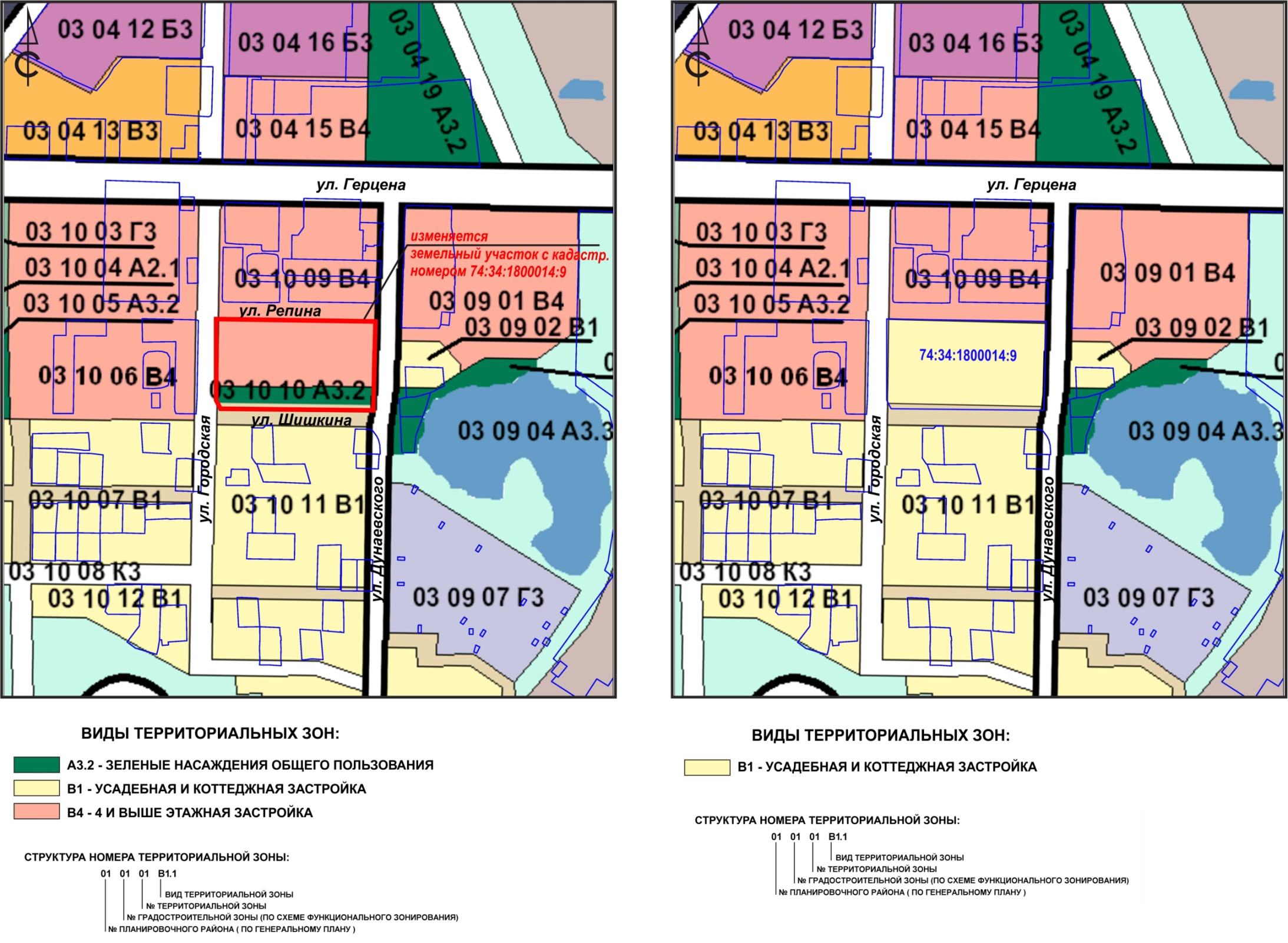 